SINTESI DELLE CONSULTAZIONI CON LE PARTI SOCIALI INTERESSATE (Art. 11 DM 270/04)AL CORSO DI LAUREA MAGISTRALE IN ECONOMICS LM-56 A.A. 2022/2023In data 21 febbraio 2023 alle ore 14.30 si è svolto l’incontro tra il rappresentane del Corso di Laurea Magistrale in Economics della Facoltà di Economia ed alcune parti sociali. Per il Corso di Laurea Magistrale in Economics ha partecipato alla riunione il Professor Francesco Sobbrio, il Coordinatore del Corso di Studio.Hanno partecipato all’incontro le seguenti aziende / enti:CENTRO STUDI CONFINDUSTIRA – Giovanna LabartinoFAO – Marco D’ErricoBANCA D’ITALIA – Rinaldo LongoPrima dell’incontro il CdS ha consegnato una presentazione del programma comprensiva di una descrizione dettagliata dell’offerta formativa attuale. L’incontro è iniziato con una breve presentazione di ogni CdS. In seguito, le organizzazioni si sono presentate e hanno espresso le proprie impressioni in merito ad esperienze riscontrate durante selezioni di risorse effettuate in passato. Si riporta di seguito quanto è emerso:I profili più richiesti – Ad oggi le realtà rappresentate richiedono un mix di conoscenze hard e soft. È diventato fondamentale saper utilizzare con grande dimestichezza degli strumenti per analizzare dati e presentare i dati in modo pulito e leggibile e senza difetti di misurazione o elaborazione. A volte la conoscenza academica non si traduce immediatamente in corrette applicazioni pratiche, e l’organizzazione deve investire sulla nuova risorsa per completare la sua formazione in modo che sia applicabile nel contesto lavorativo.Il dott. Longo aggiunge che la Banca d’Italia cerca principalmente profili economico-finanziari esperti ad esempio l’economista finanziario, l’economista aziendale, lo statistico, il giurista, l’informatico. Il dott. D’Errico aggiunge che solitamente in FAO il profilo di economista è una figura con un dottorato di ricerca e con un background in development economics, quindi una persona altamente qualificata, che sia in grado di elaborare e analizzare dati. Spesso comunque solo attraverso l’esperienza di raccolta dati sul campo la nuova risorsa possa mettere a frutto la conoscenza accademica e tradurla sufficientemente in un’applicazione utile per l’organizzazione. La dott.ssa Labartino riporta che in merito al Centro Studi di Confindustria ci sono quattro aree di interesse maggiore: congiunture macro, scenari industriali, scenari geo-economici, scenari valutazioni delle politiche economiche. Si cerano cinque livelli di economisti, aventi un master in economics/econometria e dottorati.Cosa potrebbe essere migliorabile nel percorso formativo del CdS – È essenziale sapere leggere i dati in maniera semplice e coerente. La dott.ssa Labartino consiglia di chiedere agli studenti di scaricare dati ISTAT e scrivere una relazione ad esempio sull’andamento del PIL in trimestri o sull’andamento della tassa di occupazione nei vari paesi dell’Eurozone, per esercitarsi nel leggere i dati ed elaborare relazioni su varie tematiche. Il dott. D’Errico si accorda e aggiunge che è fondamentale che gli studenti abbiano esperienza di pulire i dati e fare analisi, che abbiano, all’interno della formazione di base, l’abitudine di prendere un dataset e elaborarlo sulla base di 5-6 domande chiavi per raggiungere dei risultati in tempi brevi. Il dott. Longo aggiunge che le nuove risorse lavorano anche su questioni innovative e vari approfondimenti pertanto servono persone molto preparate (lo screening avviene tramite un bando di selezione). Ha notato che le risorse aventi solo una laurea, a volte si portano dietro delle lacune sulle conoscenze di base in ambito economico.Caratteristiche e competenze più richieste – Per la Banca d’Italia, è considerata di grande importanza la conoscenza della lingua inglese. Il dott. Longo aggiunge che ci sarà una prova di assessment ai prossimi bandi per valutare le competenze comportamentali dei candidati come ad esempio la capacità di risolvere problematiche, di lavorare in squadra, l’iniziativa e l’orientamento al risultato. La dott.ssa Labartino aggiunge che il Centro Studi di Confindustria guarda favorevolmente le persone aventi familiarità con degli strumenti di policy evaluation (ex ante e ex post). Anche le soft skill sono valutati in fase di recruitment dei candidati. Il dott. D’Errico ribadisce l’importanza della conoscenza linguistica nonché la conoscenza delle tematiche relative a development economics, security crisis, data analysis e policy evaluation. FAO cerca inoltre delle risorse che sono disposte a viaggiare e andare sul campo per svolgere le ricerche anche in paesi in via di sviluppo.Tirocini curriculari – Il CdS ha iniziato a proporre tirocini curriculari nell’ambito della ricerca presso il Dipartimento di Economia e Finanza attraverso i quali gli studenti possono sicuramente sviluppare più dimestichezza nell’elaborare dati. La dott.ssa Labartino indica che potrebbe essere possibile esplorare un modo per stipulare un accordo con il Centro Studi di Confindustria per tirocini curriculari in favore degli studenti del MSc Economics. Banca d’Italia invece offre tirocini extracurriculari quindi rivolti a studenti neo laureati (magistrali) e esiste già una convenzione quadro con l’Ateneo. Nel contesto della Banca, difficilmente si potrebbe contemplare una convenzione per tirocini curriculari. FAO pubblica annualmente quatto call pubblici per tirocini curriculari che riscuotano un determinato successo con un numero elevato di candidature; non si prevede la possibilità di stipulare un accordo bilaterale con l’Università. Tirocini per la stesura della tesi – La dott.ssa Labartino indica che è possibile seguire i laureandi in modo limitato su alcune tematiche ma rimane aperta per verificare se sarà fattibile sviluppare ulteriormente questa possibilità in futuro. Anche presso la FAO, informalmente si potrebbe prendere in considerazione lo sviluppo di specifiche tematiche a supporto della tesi.Offerte di lavoro – La Banca d’Italia effettua una selezione ogni due anni per economisti (dottorati). La FAO crea call e mantiene attivo per due anni un roster contenente i nominativi dei candidati selezionati che possono essere chiamati per le posizioni aperte nel periodo di riferimento. Il Professor Sobbrio chiede a tutti i rappresentanti presenti di gentilmente inoltrare al CdS gli annunci dei bandi ogni qualvolta che vengono pubblicati. L’incontro si è chiuso alle ore 15.30.						Il Coordinatore MSc Economics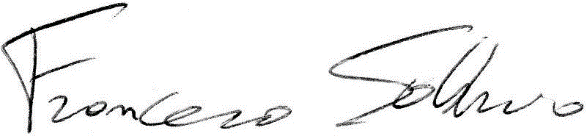 	Prof. Francesco Sobbrio